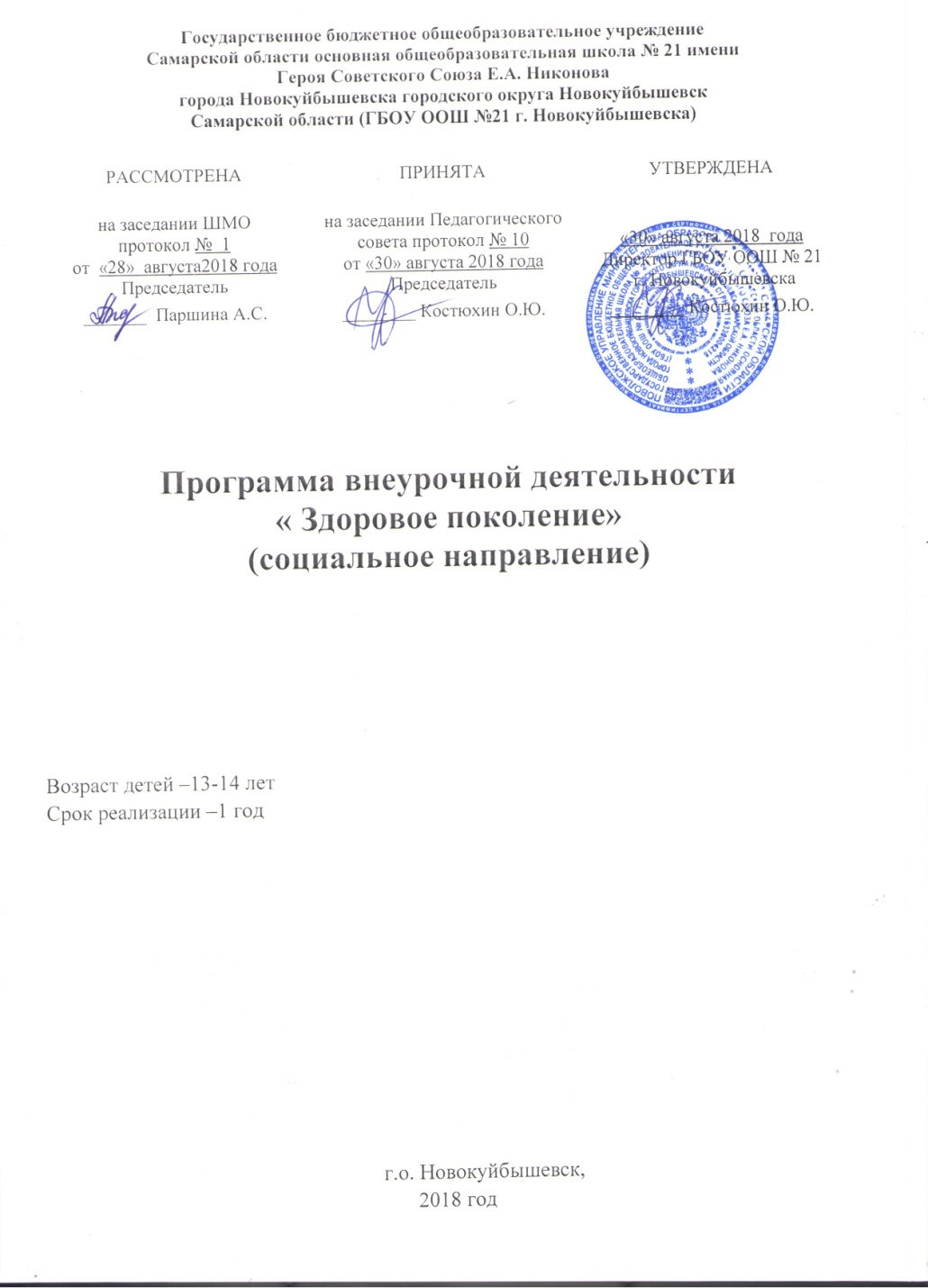  Рабочая программа по основам здорового образа жизни  8 классХайловой Лоллы Юрьевны2018 – 2019 учебный годПОЯСНИТЕЛЬНАЯ ЗАПИСКАЦели регионального курса «Основы здорового образа жизни»: формирование личности, способной реализовать себя максимально эффективно в современном мире, творчески относящейся к возникающим проблемам, владеющей навыками саморегуляции и безопасного поведения.Задачи: программа предусматривает: -получение учениками знаний и навыков, необходимых для создания семейных отношений и воспитания детей;- формирование потребности в здоровом образе жизни;- формирование  навыков гигиены и профилактики заболеваний;- формирование навыков ухода за больными; - формирование навыков  рационального питания и других способов самосовершенствования.Согласно действующему Базисному учебному плану рабочая программа для 8-го класса предусматривает обучение  в объеме 1 часа в неделю, 34 часа в год.  На основании примерной программы, содержащих требования к минимальному объему содержания по ОЗОЖ в 8-х классах, реализуется базисный и продвинутый уровни преподавания, что позволяет реализовать индивидуальный подход к обучению, развитие познавательной активности младших подростков и формирование познавательной и информационных компетентностей учащихся.  Содержание программы предполагает изучение вопросов философии, этики, морали, психологии, социологии, экономики, правоведения, семьеведения, сексологии, физиологии, анатомии и гигиены человека в аспекте пропаганды, обучения и воспитания здорового образа жизни. Занятия проводятся в форме лекций, семинаров, бесед, дискуссий.Раздел программы изучаемый в 8 классе называется: «Все начинается с любви»Рабочая программа для 8 класса предполагает блочный принцип построения курса, состоит из 5 блоков:Этический блокПсихологический блокПравовой блокСемьеведческий блокМедико-гигиенический блокСистема уроков сориентирована не столько на передачу «готовых знаний», сколько на формирование активной личности, мотивированной к самообразованию, обладающей достаточными навыками и психологическими установками к самостоятельному поиску, отбору, анализу и использованию информации.
Особое внимание уделяется познавательной активности учащихся, их мотивированности к самостоятельной учебной работе. Учебно – тематическое планированиеСодержание тем учебного курса1. Этический блок (6 часов)Понятие любви. Любовь, как этическое понятие. Религиозные учения о сущности любви. Христианство, как основа русской культуры. Христианское понимание любви.2. Психологический блок (8 часов)Мотивы межличностных отношений, Свобода выражения чувств. Способы расслабления. Умение слушать собеседника. Представление об идеалах. Проблемы в отношениях с людьми. Эмоции человека. Симпатия, дружба, влюбленность, любовь.3. Правовой блок (6 часов)Правила поведения в опасных для жизни ситуациях (драка, разбойное нападение, изнасилование и т.д.).Способы защиты. Приемы самообороны. Службы срочной помощи: милиция, скорая помощь, служба спасения.Болезнь, как опасная для жизни ситуация. Ответственное и безответственное отношение к своему здоровью и здоровью окружающих. Инфекционные заболевания. Ответственность за заражение заболеваниями.4. Семьеведческий блок (6 часов)Понятие конфликта, особенности семейных конфликтов. Объективные и субъективные предпосылки конфликтов в семье: изменение общественных процессов и их влияние на характер семейно-брачных отношений; проблемы соотношения домашнего и общественного труда; изменение положения женщин в обществе; жилищные и материальные трудности; уровень притязаний супругов и их реализация в браке. Причины возникновения конфликтных ситуаций: недостаток культуры общения, эмоциональная отчужденность, интимная дисгармония, вредные привычки, различие установок супругов на разделение домашних обязанностей; бытовые неурядицы; различие взглядов и убеждений супругов; борьба за лидерство.Пути разрешения конфликтов: взаимопонимание; компромисс; сопереживание; обоюдная забота; единство целей и средств в воспитании детей; эмоциональное переключение, тактичность,  принципиальность, уступчивость.Помощь семье: факультеты семейно-бытовой культуры, консультации «Брак и семья», телефоны доверия, центры планирования семьи.5. Медико-гигиенический блок (8 часов)Гигиена физического развития подростков. Проблема акселерации.Биология пола и половое поведение. Компоненты полового влечения. Особенности полового влечения юноши и девушки. Половые отношения и стиль жизни. Ранние половые связи и их влияние на здоровье.Утомление и переутомление. Нетрадиционные методы оздоровления. Лечение музыкой, камнем, цветом.Календарно – тематическое планированиеТРЕБОВАНИЯ К УРОВНЮ ПОДГОТОВКИ УЧАЩИХСЯУчащиеся должны знать: - что такое симпатия, дружба-определения понятия любви, влюбленности.- определения понятия любви- определение сущности любви с точки зрения религиозного учения- мировые религии- что такое христианство- мотивы межличностных отношений-  способы расслабления- что такое вина и стыд- что такое тревога, страх- что такое агрессия; виды агрессии- понятие здоровье,  стресс, фазы стресса- правила поведения в опасных для жизни ситуациях (драка, разбойное нападение, изнасилование и т.д.); способы защиты, приемы самообороны; телефоны служб срочной помощи: милиция, скорая помощь, городской телефон спасения-  наиболее опасные инфекционные заболевания, их эпидемиологию (симптоматику , пути заражения, инкубационный период, течение болезни, ее последствия); что является носителем  инфекции; правила безопасности в общении с больными (дезинфекция, безопасный секс ); понятие  проституция, беспорядочные сексуальные связи; об уголовной  ответственности (соответствующие статьи УК РФ)- cпособы принуждения: угроза, шантаж, вымогательство, обман, психологическое или физическое давление и т.д.; об  ответственности  за принуждение- что такое конфликт, причины возникновения конфликтных ситуаций. Пути разрешения конфликтов. Научить способам профилактики и разрешения семейных конфликтов- понятие семейного договора; формы обсуждения договора - о последствиях ранних половых связей- об особенностях полового влечения юноши и девушки-  о правильной организации учебного процесса, о профилактике переутомленияУчащиеся должны уметь:- характеризовать   -  отличать симпатию от дружбы.- отличать любовь от влюбленности- объяснять понятие любви- объяснять понятие любви с точки зрения мировых религий- объяснять христианское понимание любви - характеризовать  проблемы в отношениях с людьми- слушать собеседника- характеризовать  эмоции человека- характеризовать  формы проявления агрессии- выходить из сложных ситуаций- характеризовать наиболее опасные инфекционные заболевания- противостоять принуждению- характеризовать причины конфликтов в семье. Находить выход из конфликтных ситуаций - заключать различные  формы согласия- характеризовать взаимоотношения полов- характеризовать влияние на здоровье ранних половых связей- правильно организовать свой режим дня№п/пТемаКол-во часов1Этический блок62Психологический блок83 Правовой блок64 Семьеведческий блок65Медико-гигиенический блок8Всего 34№п/пНаименование раздела,темыКол -вочасовДатаДата Оборудование, технические   средства№п/пНаименование раздела,темыКол -вочасовпланфакт Оборудование, технические   средства1. Этический блок61Симпатия Дружба.12Влюбленность. Любовь.1ЛовушкиВлюбленностиС.45-473Понятие любви.1Стихи о любви4Религиозные учения о сущности любви.1Мифы о любвиС. 48-49репродукции картин на религиозную и библейскую тематику5Мировые религии.1Эмоциональные состояния с. 49Репродукции картин на религиозную и библейскую тематику, фотографии  храмов и святых мест, звучит духовная музыка.6Христианство как основа русской культуры.1Тест «Твое отношение к любви» с. 50ознакомление с обрядами христианства, (свадебный обряд)ПК2. Психологический блок87-8Эмоции и чувстваС.33-342Упражнение «Учимся расслабляться»9-10Эмоции «полезные и вредные для здоровья» с. 35-362«Словарь Эмоций»С. 35«Умение вести разговор»11Тревога и страх1Ситуации тревоги и страха с. 37-3812Злость и агрессия1Примеры видов  проявления агрессииС. 41- 4213Части моего «Я»1«Таможня» игра тренингОцени свое  обычное состояние с. 38-4014Здоровье и стресс  с. 42- 441Таблица «Адаптационный синдром»3. Правовой блок61516Правила поведения в опасных для жизни ситуациях (драка, разбойное нападение, изнасилование и т.д.).217Ответственность за заражение заболеваниями (сифилис, СПИД и т.д.)1Игра «Черное и белое»Презентация «Мы выбираем жизнь»ПК181920Уголовный кодекс РФ.34. Семьеведческий блок6212223Конфликты в семье. Причины. Пути разрешения3Игра «Посиди с ребенком»«Выходной день»«День рождение»242526Семейный договор и другие пути согласия35. Медико-гигиенический блок8272829Гигиена физического развития подростков.  Проблема акселерации.3ПрезентацияПК3031Половые отношения и стиль жизни. Последствия ранних половых связей. 2ПрезентацияПК323334Гигиена учебного процесса восьмиклассника. Утомление и переутомление. Гигиена труда подростков. 3Презентация«Гигиена учебного процесса»ПК